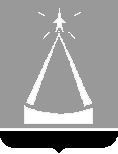 ГЛАВА  ГОРОДСКОГО  ОКРУГА  ЛЫТКАРИНО  МОСКОВСКОЙ  ОБЛАСТИПОСТАНОВЛЕНИЕ__21.08.2023__  №  ____491-п___г.о. ЛыткариноО Порядке обеспечения бесплатным питанием отдельных категорий обучающихся по образовательным программам начального общего, основного общего и среднего общего образования в муниципальных образовательных организациях городского округа Лыткарино	На основании Федерального закона от 29.12.2012 № 273-ФЗ «Об образовании в Российской Федерации», Федерального закона от 02.01.2000               № 29-ФЗ «О качестве и безопасности пищевых продуктов», Закона Московской области от 27.07.2013 № 94/2013-ОЗ «Об образовании», Государственной программы Московской области «Образование Подмосковья» на 2023-2027 годы, утвержденной постановлением Правительства Московской области от 04.10.2022 № 1064/35, постановлением Губернатора Московской области от 05.10.2022 №317-ПГ «О социальной поддержке граждан Российской Федерации, призванных Военным комиссариатом Московской области и призывными комиссиями по мобилизации граждан в Московской области на военную службу по мобилизации в Вооруженные Силы Российской Федерации, граждан Российской Федерации, заключивших контракт о добровольном содействии в выполнении задач, возложенных на Вооруженные Силы Российской Федерации, а также членов их семей», Устава городского округа Лыткарино Московской области, в целях  организации здорового питания, в том числе горячего для отдельных категорий обучающихся в общеобразовательных организациях городского округа Лыткарино, постановляю:	 1. Утвердить прилагаемый Порядок обеспечения бесплатным питанием отдельных категорий, обучающихся по образовательным программам начального общего, основного общего и среднего общего образования в муниципальных образовательных организациях городского округа Лыткарино.	2. Признать утратившими силу:	2.1. Порядок обеспечения бесплатным питанием отдельных категорий обучающихся по образовательным программам начального общего, основного общего и среднего общего образования в муниципальных образовательных организациях городского округа Лыткарино, утвержденный постановлением главы городского округа Лыткарино от 10.08.2021 № 414-п; 2.2. постановление главы городского округа Лыткарино от 28.12.2022            № 809-п «О внесении изменений в Порядок обеспечения бесплатным питанием отдельных категорий обучающихся по образовательным программам  начального общего, основного общего и среднего общего образования в муниципальных образовательных организациях городского округа Лыткарино».	3. Управлению образования города Лыткарино (Смирнова Е.В.) обеспечить опубликование настоящего постановления в установленном порядке и размещение на официальном сайте городского округа Лыткарино в сети «Интернет».	4. Контроль за исполнением настоящего постановления возложить на заместителя главы Администрации городского округа Лыткарино                   Забойкина Е.В.  К.А. Кравцов	                        УТВЕРЖДЕН	                                                                     постановлением главы г.о.Лыткарино	                                                                    от___21.08.2023___№___491-п____Порядок обеспечения бесплатным питанием отдельных категорий обучающихся по образовательным программам начального общего, основного общего и среднего общего образования в муниципальных образовательных организациях городского округа Лыткарино	1. Настоящий Порядок регулирует отношения, связанные с обеспечением бесплатным питанием отдельных категорий обучающихся по образовательным программам начального общего, основного общего и среднего общего образования в муниципальных образовательных организациях городского округа Лыткарино, в том числе определяет отдельные категории получателей питания. 	2. Обеспечение бесплатным питанием отдельных категорий обучающихся по образовательным программам начального общего, основного общего и среднего общего образования в муниципальных образовательных организациях городского округа Лыткарино организуется непосредственно указанными организациями и предусматривает в обязательном порядке наличие горячего питания с учетом норм обеспечения питанием детей в организованных детских коллективах, установленных в соответствии с законодательством Российской Федерации, и соблюдением санитарно-эпидемиологических требований к организации питания детей в организованных детских коллективах, к поставляемым пищевым продуктам для питания детей, их хранению.	3. Одним приемом пищи (завтрак) обеспечиваются обучающиеся по основным общеобразовательным программам основного общего и среднего общего образования:	- из числа детей, находящихся в трудной жизненной ситуации.4. Двухразовым питанием (завтрак, обед) обеспечиваются обучающиеся по основным общеобразовательным программам основного общего и среднего общего образования:	- из многодетных семей;- с ограниченными возможностями здоровья;- дети граждан, призванным Военным комиссариатом Московской области и призывными комиссиями по мобилизации граждан в Московской области, на военную службу по мобилизации в Вооруженные Силы Российской Федерации в соответствии с Указом Президента Российской Федерации от 21.09.2022 № 647 «Об объявлении частичной мобилизации в Российской Федерации», имеющим статус военнослужащих, проходящим военную службу в Вооруженных Силах Российской Федерации по контракту, и гражданам Российской Федерации, заключившим контракт о добровольном содействии в выполнении задач, возложенных на Вооруженные Силы Российской Федерации, имеющим место жительства в городе Лыткарино Московской области.	5. Вторым приемом пищи (обед) в дополнение к однократному бесплатному горячему питанию обеспечиваются обучающиеся по основным общеобразовательным программам начального общего образования:	- из многодетных семей;- с ограниченными возможностями здоровья;- дети граждан, призванным Военным комиссариатом Московской области и призывными комиссиями по мобилизации граждан в Московской области, на военную службу по мобилизации в Вооруженные Силы Российской Федерации в соответствии с Указом Президента Российской Федерации от 21.09.2022 № 647 «Об объявлении частичной мобилизации в Российской Федерации», имеющим статус военнослужащих, проходящим военную службу в Вооруженных Силах Российской Федерации по контракту, и гражданам Российской Федерации, заключившим контракт о добровольном содействии в выполнении задач, возложенных на Вооруженные Силы Российской Федерации, имеющим место жительства в городе Лыткарино Московской области.	6. На период введения в муниципальных образовательных организациях ограничительных мероприятий, связанных с ограничением посещения обучающимися таких организаций, лица, указанные в пунктах 3 - 5 настоящего Порядка, обеспечиваются продуктовыми наборами.	Стоимость продуктового набора определяется исходя из стоимости питания на одного обучающегося в день и количества учебных дней, приходящихся на период действия ограничительных мероприятий.	7. Муниципальные образовательные организации самостоятельно, в порядке, установленном локальными нормативными актами, формируют списки обучающихся – получателей питания. 	8. В настоящем Порядке понятия «многодетная семья» и «лицо из числа детей, находящихся в трудной жизненной ситуации» используются в том же значении, в каком они используются в Законе Московской области от 12.01.2006 № 1/2006-ОЗ «О мерах социальной поддержки семьи и детей в Московской области», понятие «обучающийся с ограниченными возможностями здоровья» используется в том же значении, в каком оно используется в Федеральном законе от 29.12.2012 № 273-ФЗ «Об образовании в Российской Федерации».	9. Финансирование расходов по обеспечению бесплатным питанием отдельных категорий обучающихся по образовательным программам начального общего, основного общего и среднего общего образования в муниципальных образовательных организациях городского округа Лыткарино осуществляется за счет средств субсидии из бюджета Московской области на указанные цели и средств бюджета городского округа Лыткарино.  	10. Стоимость питания для отдельных категорий обучающихся по образовательным программам начального общего, основного общего и среднего общего образования в муниципальных образовательных организациях городского округа Лыткарино, устанавливается ежегодно приказом начальника Управления образования города Лыткарино, исходя из объема бюджетных ассигнований, предусмотренных на указанные цели в бюджете городского округа Лыткарино на соответствующий финансовой год и количества лиц, указанных в пунктах 3 - 5 настоящего Порядка.11. В целях обеспечения бесплатным питанием отдельных категорий обучающихся по образовательным программам начального общего, основного общего и среднего общего образования в муниципальных образовательных организациях городского округа Лыткарино Управление образования города Лыткарино осуществляет закупки для муниципальных нужд на оказание услуг общественного питания (услуг по организации питания) и (или) поставки пищевых продуктов конкурентными способами определения поставщиков (подрядчиков, исполнителей) в пределах выделенных финансовых средств на указанные цели, в соответствии с законодательством Российской Федерации и законодательством Московской области, в том числе в соответствии с пунктом 12 постановления Правительства Московской области от 27.12.2013                              № 1184/57 «О порядке взаимодействия при осуществлении закупок для государственных нужд Московской области и муниципальных нужд». 	12. Управление образования города Лыткарино осуществляет контроль за организацией обеспечения бесплатным питанием отдельных категорий обучающихся по образовательным программам начального общего, основного общего и среднего общего образования в подведомственных муниципальных образовательных организациях городского округа Лыткарино.	13. При организации обеспечения бесплатным питанием отдельных категорий обучающихся по образовательным программам начального общего, основного общего и среднего общего образования Управление образования города Лыткарино осуществляет взаимодействие с подведомственными муниципальными образовательными организациями городского округа Лыткарино в соответствии с заключаемыми соглашениями. 